Terminliste 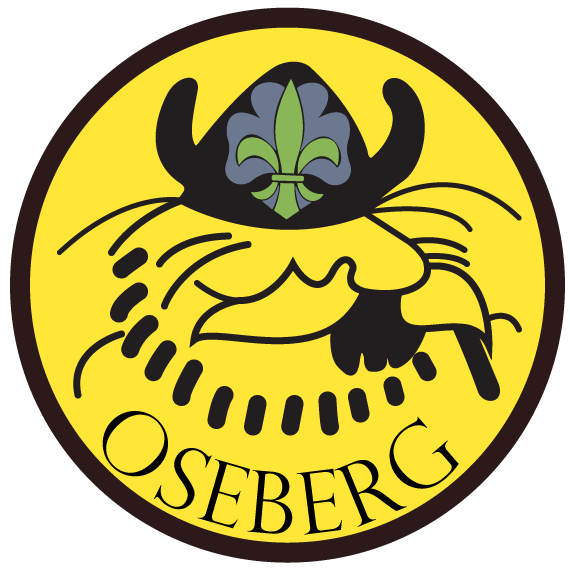 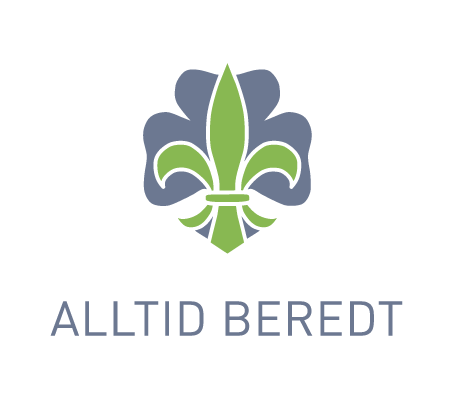 Oseberg speidergruppeHøst 2015Alle møtene er fra 18:00 til 19:30Vi tar forbehold om at endringer på terminlista kan skje, hold deg derfor oppdatert på hjemmesiden vår. All info om turene vil komme her: www.oseberg.speidergruppe.orgHusk kniv, skrivesaker, loggbok, lykt og klær etter vær på alle møter, og si ifra til troppsleder om du ikke kan komme!Sven Erik Gunnerød		Mail: oseberg.tropp@gmail.commobil: 9798 1974Thomas LienMobil: 4133 4292			NårHvaHvorHvemSeptember8Tresorter / Woodcraft tavleHundremeterskogenSven Erik15BåltyperHundremeterskogenThomas20KanopadlingMelsomSven Erik + Thomas22FriHjemme29HøstferieHjemmeOktober6Tau, Spleis og taklingHundremeterskogenSven Erik13Lage turbestikkHundremeterskogenThomas16 - 18SpeiderfestivalenKretsSven Erik + Thomas20FriHjemme26KretstingKretsSven Erik + Thomas27Lage bestikkposeHundremeterskogenThomasNovember3Vinterspeiding / bekledningHundremeterskogenSven Erik10SpeiderhistorieSolstuaThomas17Mål og vektHundremeterskogenSven Erik24Primitiv matlagingHundremeterskogenThomasDesember1JuleavslutningSolstuaSven Erik + Thomas